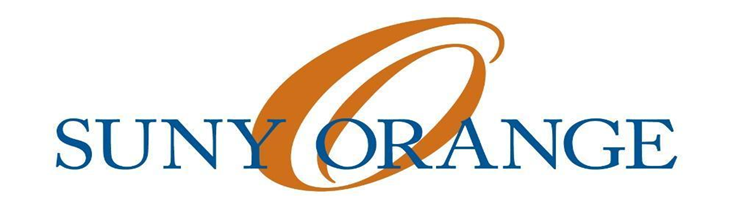 Newburgh Student Senate10-6-16Atendance: Zipphora, Dan, Jonny, Efrain, Umberto, Juan Garcia, Rebeka, Nyjah I.     President’s Report1) Colt night 			a) 10/21/16 from 4-6:30  			b) Available workshops  				i. Time managementii. Social mediaiii. Fundraising   			c) RSVP by 10/19/16 by calling 845-341-40152. Najah is a member (appointed by Pres) next week vote3. Umberto resigns officially, reading his letter of resignation 7-0-04. interim secretary 5. Clarissa's letter6. Rebeka steps in as temp Tres7. Surplus funds that must be spent a) 150,464.99b) 75,870.81 allowedc) need to spend roughly 59,755.00 			d) brainstorming ways to spend money1. give some to NBOA2. equipment 3. Trips4. bring back two food giveaways.II.    Vice President's Report
      III.    No Treasurer's Report

IV.   No Secretary’s Report For Today

V.     No Promotion's Chair Report 
     
VI.    No Advisor’s Report For Today

VII.   Open Forum 
         